会員事業所名　　　　　　　　　　　　　　　　　　　　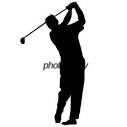 　     　　    (支部)   水口　土山　甲賀　甲南　信楽　　　　　　     　　       　　　　　　　　　　　　　　　　　　　　（○をつけて下さい。）キャディー付を希望　（　　する　　　しない　）　（○をつけて下さい。）※キャディー付につきましては、２０組限定となっておりますので、先着順とさせて頂きます。【ご予約代表者】ご同伴者様ご同伴者様ご同伴者様個人情報の利用目的について　　　参加申込書へご記入ご提出いただいた個人情報につきましては、コンペに関しての　　ご本人または代表者への連絡や大会運営上必要な用途以外には使用しません。　　　　申込〆切　平成２６年８月２０日（水）ＦＡＸ送信先　甲賀市商工会 本所　０７４８－６３－１０５２フリガナ性 別生  年  月  日氏    名男・女S・H　　 年　  月  　日ご 住 所〒　　　　－　　　　〒　　　　－　　　　〒　　　　－　　　　連絡先ＴＥＬ　　　　  －　　　－　　　　  －　　　－　　　　  －　　　－連絡先ＦＡＸ　　　　  －　　　－　　　　  －　　　－　　　　  －　　　－携帯電話－　　　－－　　　－－　　　－フリガナ性 別生  年  月  日氏名男・女S・H　　 年　  月  　日ご住所〒　　　　－　　　　〒　　　　－　　　　〒　　　　－　　　　連絡先ＴＥＬ　　　　　－　　　－　　　　　－　　　－　　　　　－　　　－フリガナ性 別生  年  月  日氏名男・女S・H　　 年 　 月  　日ご住所〒　　　　－　　　　〒　　　　－　　　　〒　　　　－　　　　連絡先ＴＥＬL　　　　　－　　　－　　　　　－　　　－　　　　　－　　　－フリガナ性 別生  年  月  日氏名男・女S・H　　 年 　 月  　日ご住所〒　　　　－　　　　〒　　　　－　　　　〒　　　　－　　　　連絡先ＴＥＬ　　　　－　　　－　　　　－　　　－　　　　－　　　－